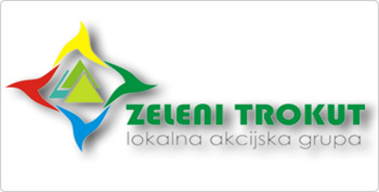 Temeljem odredbe članka 24. Statuta Lokalne akcijske grupe „Zeleni trokut“ sazivam redovitu Godišnju Skupštinu koja će se održati dana 19. svibnja 2016. godine (četvrtak) u Gradskoj vijećnici grada Novske, Trg dr. Franje Tuđmana 2 sa početkom u 19:00 sati.Za Skupštinu predlažem slijedećiDNEVNI REDOtvaranje Skupštine,Izbor radnih tijela: zapisničara, dva ovjerovitelja zapisnika, verifikacijske komisije,Izvješće o radu LAG-a u 2015. godini,Financijsko izvješće za 2015. godinu,Informacija o ispunjenom Upitniku o funkcioniranju sustava financijskog upravljanja i kontrola za 2015. godinu.Usvajanje Lokalne razvojne strategije za razdoblje 2014.-2020.Usvajanje Odluke o imenovanju Tima nezavisnih stručnjaka,Usvajanje nacrta Poslovnika o radu Upravnog odbora prilikom odabira projekata,Usvajanje Izmjena i dopuna Statuta LAG-a,Usvajanje Odluke o izboru članova Upravnog odbora LAG-a,Usvajanje Odluke o izboru Predsjednika i Dopredsjednika LAG-a,Usvajanje Odluke o osobama za zastupanje LAG-a,Usvajanje Odluke o ovlaštenju za potpisivanje dokumentacije platnog prometa te naloga za otvaranje i povećanje iznosa dokumentarnih akreditiva uz upotrebu pečata,Usvajanje Odluke o izboru članova Nadzornog odbora LAG-a,Razno.Pisani materijali za Skupštinu objavljeni su i javno dostupni na Internet stranici www.lag-zelenitrokut.com. Na Skupštini mogu prisustvovati i imaju pravo glasa članovi LAG-a „Zeleni trokut“, odn. njihovi imenovani predstavnici ili imenovani zamjenici predstavnika.U Novskoj, 12. svibnja 2016. godine								 Predsjednik							      Tomislav Baić, prof.